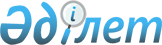 Азаматтардың жекелеген санаттарын әлеуметтік қолдаудың қосымша шарасы туралыҚарағанды облыстық мәслихатының 2023 жылғы 18 сәуірдегі № 26 шешімі. Қарағанды облысының Әділет департаментінде 2023 жылғы 20 сәуірде № 6388-09 болып тіркелді
      "Қазақстан Республикасындағы жергілікті мемлекеттік басқару және өзін-өзі басқару туралы" Қазақстан Республикасы Заңының 6–бабы 1–тармағының 15) тармақшасына, "Ардагерлер туралы" Қазақстан Республикасы Заңының 17–бабына сәйкес Қарағанды облыстық мәслихаты ШЕШТІ:
      1. Ұлы Отан соғысының ардагерлері, басқа мемлекеттердiң аумағындағы ұрыс қимылдарының ардагерлері, жеңілдіктер бойынша Ұлы Отан соғысының ардагерлеріне теңестірілген ардагерлер, еңбек ардагерлері санатына жататын адамдарға санаторлық-курорттық емдеу ұсыну түріндегі қосымша әлеуметтік қолдау шарасы белгіленсін.
      2. Санаторлық-курорттық емдеу түріндегі қосымша әлеуметтік қолдау шарасын қаржыландыру облыстық бюджет қаражаты есебінен жүзеге асырылсын.
      3. Осы шешім алғашқы ресми жарияланған күнінен кейін күнтізбелік он күн өткен соң қолданысқа енгізіледі.
					© 2012. Қазақстан Республикасы Әділет министрлігінің «Қазақстан Республикасының Заңнама және құқықтық ақпарат институты» ШЖҚ РМК
				
      Облыстық мәслихат төрағасы

Н. Кобжанов
